КОМИТЕТ ОБРАЗОВАНИЯ, НАУКИ И МОЛОДЕЖНОЙ ПОЛИТИКИВОЛГОГРАДСКОЙ ОБЛАСТИГосударственное казенное общеобразовательное учреждение «Ленинская школа-интернат»(ГКОУ «Ленинская  школа-интернат»)ул. им.Ленина, 21, г.Ленинск,  Волгоградская  область,  404621  Тел. (Факс)  (84478) 4-44-74,  4-44-75 E-mail: leninskinternat@mail.ruОКПО 10534406 ОГРН 1023405168335 ИНН/КПП 3415006654/341501001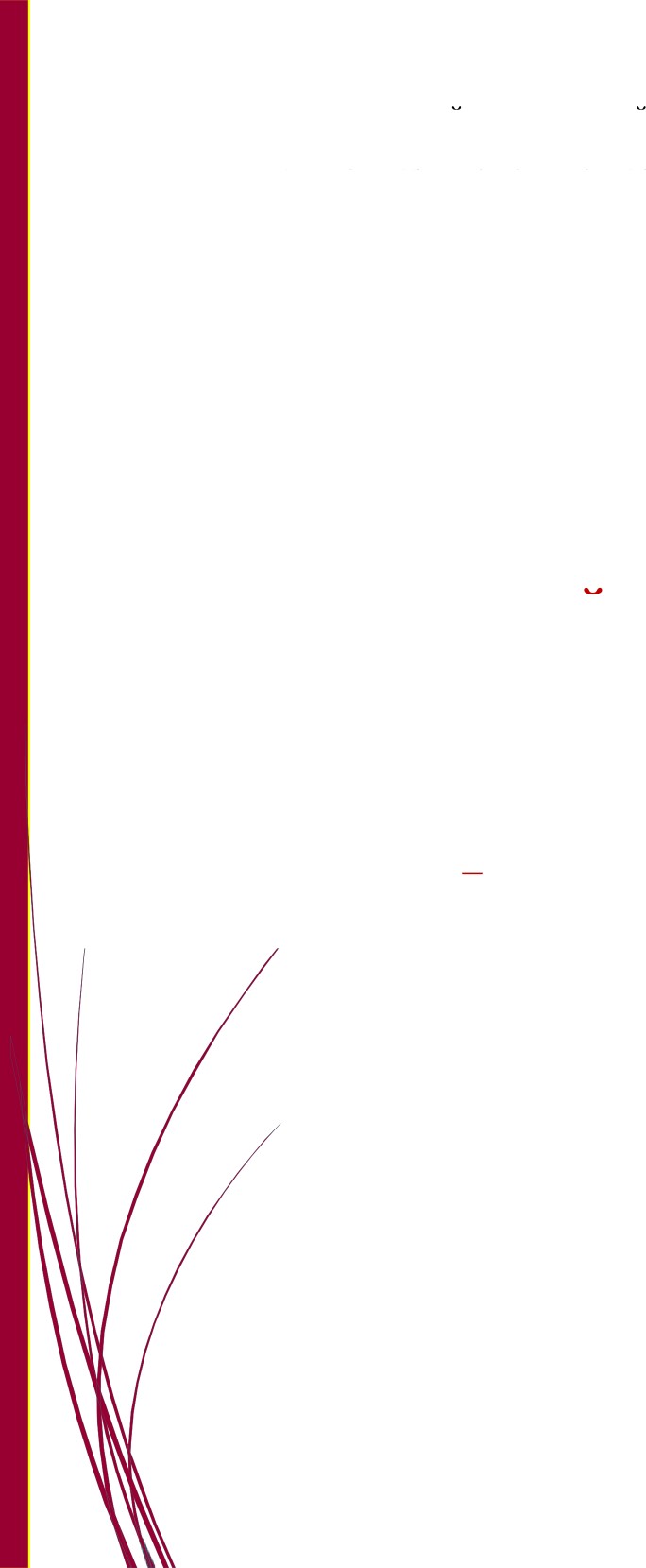 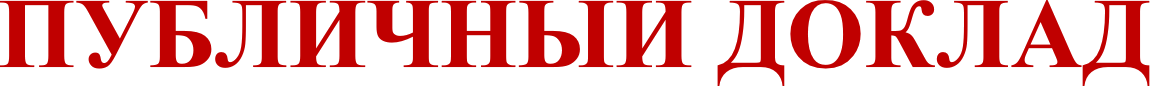 Государственное казённое общеобразовательное учреждение «Ленинская школа - интернат» Волгоградской областиза 2021-2022 учебный годг. Ленинск - 2022Уважаемые обучающиеся, воспитанники, родители, друзья и партнёры школы-интерната!Предлагаю вашему вниманию Публичный информационный доклад, в котором представлены результаты деятельности школы-интерната в 2021-2022 учебном году. В настоящем документе представлены общие сведения о состоянии школы-интерната и работе по различным направлениям. Предлагаемые для прочтения материалы носят информативный характер.Доклад призван способствовать улучшению качества информирования всех заинтересованных в работе школы-интерната сторон, повышению их взаимопонимания на основе получения и использования информации, подтверждённой фактами и примерами из практики работы образовательного учреждения.1.Общая характеристика образовательного учреждения.В 1948 году создана образовательная организация Сталинградская областная школа-интернат глухонемых детей. На протяжении десятилетий школа не раз претерпевала  реорганизацию. В соответствии с постановлением Администрации Волгоградской области от 22.04.2015 № 201-п "О переименовании государственных образовательных учреждений, подведомственных комитету образования и науки Волгоградской области" учреждение  переименовано в государственное казенное общеобразовательное учреждение "Ленинская школа-интернат".Миссия школы: воспитание  обучение, коррекция, развитие, социальная адаптация в обществе детей с ограниченными возможностями здоровья.Учреждение является социально ориентированной унитарной некоммерческой организацией, не имеющей извлечение прибыли в качестве основной цели своей деятельности и не распределяющей полученную прибыль между участниками. Основными целями Образовательной организации являются: содействие формированию личности обучающегося, развитие его индивидуальных способностей, положительной мотивации и умений в учебной деятельности (овладение чтением, письмом, счетом, основными навыками учебной деятельности, элементами теоретического мышления, простейшими навыками самоконтроля, культурой поведения и речи, основами личной гигиены и здорового образа жизни);содействие становлению и формированию личности обучающегося (формирование нравственных убеждений, эстетического вкуса и здорового образа жизни, высокой культуры межличностного и межэтнического общения, овладение основами наук, государственным языком Российской Федерации, навыками умственного и физического труда, развитие склонностей, интересов, способности к социальному самоопределению);формирование и развитие творческих способностей детей, удовлетворение их индивидуальных потребностей в интеллектуальном, нравственном и физическом совершенствовании, формирование культуры здорового и безопасного образа жизни, укрепление здоровья, а также организация свободного времени обучающихся, воспитанников, обеспечение их адаптации к жизни в обществе, содействие профессиональной ориентации.Образовательная организация в соответствии с основной целью осуществляет следующие виды деятельности:реализация адаптированных основных общеобразовательных программ для обучающихся слабослышащих и позднооглохших с сохранным интеллектом (вариант 2.2.),  слабослышащих и позднооглохших с умственной отсталостью (вариант 2.3.), слабослышащих и позднооглохших по специальным индивидуальным программам развития (СИПР);реализация адаптированных основных общеобразовательных программ для обучающихся с умственной отсталостью (интеллектуальными нарушениями) вариант 1;реализация дополнительных общеобразовательных программ - дополнительных общеразвивающих программ для детей и взрослых.Обучение в Учреждении для слабослышащих и позднооглохших детей - 10-12 лет, для детей, обучающихся с легкой умственной отсталостью - 9 лет.Нормативно-правовая база оформлена в соответствии с законодательством Российской Федерации:Устав - согласован распоряжением комитета по управлению государственным имуществом Волгоградской области  от 07.10.2015 г. № 1796-р и утвержден председателем комитета образования и науки Волгоградской области 7 октября 2015 года; изменения в Устав утверждены  приказом комитета образования и науки Волгоградской области от 13.07.2017 № 571; утверждены приказом комитета образования, науки и молодёжной политики Волгоградской области  от 09.01.2018 № 1; утверждены приказом комитета образования, науки и молодёжной политики Волгоградской области  от 25.06.2020 № 456.Лицензия на осуществление образовательной деятельности от   19 ноября  2015 серия 34 Л01 № 0000450;Лицензия на осуществление медицинской деятельности от 26 ноября 2015 г. № ЛО-34-01-002754;Свидетельство о государственной аккредитации 20 февраля 2016г. 34А 01 №0000671 и др.2. Характеристика контингента обучающихся (воспитанников)Контингент обучающихся (воспитанников) образовательного учреждения: глухие, слабослышащие, кохлеарно имплантированные дети (в том числе со сложной структурой дефекта), дети с умственной отсталостью (интеллектуальными нарушениями), 36,2 % - дети - инвалидыВ школе-интернате обучаются дети с различными образовательными маршрутами:ФГОС реализуется с 1 сентября 2016 года, в 2020-2021 учебном году количество обучающихся по ФГОС – 54 человека (41,2%).3. Управление образовательным учреждениемУправление образовательным учреждением осуществляется в соответствии с законодательством Российской Федерации, на основе сочетания принципов единоначалия и коллегиальности. Единоличным исполнительным органом образовательного учреждения является директор.	В школе-интернате сформированы коллегиальные органы:совет школы-интерната; общее собрание работников образовательного учреждения;педагогический совет;попечительский совет.	Органы управления наделены большими полномочиями, что позволяет повысить компетентность управления  образовательным учреждением.4. Кадровое обеспечение образовательного процессаОсобая ответственность руководителя – кадровая политика. Учреждение укомплектовано квалифицированными кадрами:администрация: 2 заместителя директора, главный бухгалтер;педагогические кадры - 46 человек, из них: 26 учителей и 20 воспитателей, 3 учителя - дефектолога, логопед, социальный педагог, педагог-психолог; медицинский персонал: 2 медицинские сестры; заключён договор с ГБУЗ «Ленинская  центральная районная больница» от 12.03 2021 г. № 32-МУ;специалисты: бухгалтерия 2 чел, специалист в сфере закупок, специалист по охране труда, инспектор по кадрам, начальник хозяйственного отдела, инженер-электрик, системный администратор; вспомогательный персонал.Образовательная деятельность осуществляется квалифицированными педагогами, из которых, 35 имеют высшее профессиональное образование, 11 педагогов имеют среднее профессиональное образование. Сведения о педагогических работниках:Ежегодно не менее трети педагогического коллектива проходит курсы повышения квалификации, по моей инициативе педагоги стали активно использовать ресурс дистанционного образования, что даёт возможность      повышать квалификацию без отрыва от образовательного процесса.По состоянию на отчетный период отмечается 100%-ая курсовая подготовка административных и педагогических работников,  специалистов учреждения по вопросам профессиональной деятельности в условиях реализации федеральных государственных образовательных стандартов образования обучающихся с умственной отсталостью (интеллектуальными нарушениями) и  федеральных государственных образовательных стандартов образования  обучающихся с ограниченными возможностями здоровья.Свидетельства о повышении квалификации по дополнительной профессиональной программе «Оказание первой помощи в образовательных организациях» имеют 100% педагогов, администрация, специалист по охране труда.        32  человека (70%)  педагогического коллектива имеют базовое образование (профессиональную переподготовку) по направлению «учитель-дефектолог».    5. Аттестация педагогических кадров.В настоящее время в образовательном учреждении 7 педагогов (15,2 %) имеет высшую квалификационную категорию, 13 педагогов (28,3 %) имеют первую квалификационную категорию, 26  педагогов (56,5 %)  аттестованы на соответствие занимаемой должности. 	Почетными грамотами комитета образования, науки и молодёжной политики Волгоградской области награждены – 8 (17,4%) человек, Почетными грамотами Министерства Образования РФ – 11 (30%), Почетными знаками – 3 (6,5%) педагога.С целью распространения  и обобщения педагогического опыта педагогами школы публикуются методические материалы, конспекты уроков, индивидуальных занятий на сайтах: «Вестник педагога», «Инфоурок», «Урок РФ»;  публикуются учебно-методические материалы, разработанные педагогами школы-интерната. Активно участвуют в мероприятиях международного, всероссийского, областного уровня (олимпиада, вебинары, конкурсы, семинары, конференции). 	В апреле 2021 года учитель-дефектолог школы  Хайрушева С.Ж. стала участником областного конкурса профессионального мастерства «Учитель-дефектолог 2021 года» и вошла в десятку лучших педагогов.6.  Организация образовательного процессаШкола-интернат функционирует согласно разработанным нормативным документам, регламентирующим деятельность учреждения. В образовательной организации на 2021-2022 учебный год разработано 7 адаптированных основных общеобразовательных программ  в соответствии с требованиями ФГОС.  	Учебный процесс осуществляется в соответствии с учебными планами:учебный план для обучающихся в 2, 4а, 4б, 6а классов  по АООП образования обучающихся с умственной отсталостью (интеллектуальными нарушениями) в соответствии с ФГОС ОУ (вариант 1);учебный план для обучающихся в 7а, 8б, 9б классов  по АООП образования обучающихся с умственной отсталостью (интеллектуальными нарушениями) (вариант 1);учебный план для обучающихся 1, 3а и 5а классов по АООП образования для  слабослышащих и позднооглохших обучающихся в соответствии с ФГОС ОВЗ  (вариант 2.2.);учебный план для обучающихся 6б, 8а, 9, 10 классов  по АООП образования для  слабослышащих и позднооглохших обучающихся  (вариант 2.2.);учебный план для обучающихся 5б класса по АООП образования для  слабослышащих и позднооглохших обучающихся, имеющих умственную отсталость в соответствии с ФГОС ОВЗ  (вариант 2.3.);  учебный план для обучающихся 8 в класса по АООП образования для  слабослышащих и позднооглохших обучающихся, имеющих умственную отсталость (вариант 2.3.); учебный план для обучающихся 3а, 7б классов по АООП образования для  слабослышащих и позднооглохших обучающихся со сложной структурой дефектов (СИПР).	Для обучающихся на дому составляются индивидуальные учебные планы, которые согласовываются с родителями (законными представителями). 	Содержание всех учебных предметов, входящих в учебный план, имеет ярко выраженную коррекционно-развивающую направленность, заключающуюся в учете особых образовательных потребностей  обучающихся с ОВЗ.Содержание коррекционно-развивающей области учебного плана представлено коррекционными занятиями (логопедическими и психокоррекционными), ритмикой, ЛФК. Занятия проводятся индивидуально и в группах. Выбор коррекционных индивидуальных и групповых занятий, их количественное соотношение осуществляется исходя из психофизических особенностей обучающихся с нарушением слуха и обучающихся с умственной отсталостью (интеллектуальными нарушениями) на основании рекомендаций психолого-медико-педагогической комиссии и индивидуальной программы реабилитации и абилитации ребёнка-инвалида.В школе-интернате разработан диагностический инструментарий, позволяющий выявлять и отслеживать качественные и количественные изменения, происходящие в процессе работы с детьми с ОВЗ, достижение планируемых результатов освоения АООП. Результаты промежуточной (годовой) аттестации показали стабильность в достижении планируемых предметных и личностных результатов обучающихся. Успеваемость обучающихся в 2021-2022 учебном году составляет 100%. качество знаний - 59%.В течение учебного года в соответствии с планом работы школы-интерната осуществлялась большая организационно-методическая работа педагогов по подготовке к государственной итоговой аттестации, проведению ГВЭ. Обучающиеся, родители и педагоги были ознакомлены с нормативной базой, регламентирующей порядок проведения ГВЭ на рабочих совещаниях, индивидуальных консультациях. Педагогические работники и общественный наблюдатель, задействованные при проведении ОГЭ прошли необходимое инструктирование. На педагогических советах, заседаниях ШМО рассматривались вопросы об организации подготовки к ГИА выпускников 10-го класса: изучение инструктивно-методических материалов, порядка проведения ГИА, результаты итогового собеседования по русскому языку в 10-м классе, получение допуска к итоговой аттестации, анализ результатов пробных экзаменов. В учебном плане 10 класса были предусмотрены дополнительные часы по математике и русскому языку на подготовку к ГВЭ. Информирование родителей в условиях сильной удаленности от школы, проводились индивидуально классным руководителем. Все учащиеся имели заключения психолого-медико-педагогической комиссии, где был установлен литер для выбора экзаменационного материала. Для подготовки школьников к проведению итоговой аттестации был разработан план мероприятий. В течение всего учебного года уделялось пристальное внимание психологическому сопровождению при подготовке к ГИА, проведена диагностическая оценка стрессоустойчивости, тренинговые занятия. В рамках подготовки к ГИА были проведены: пробный экзамен по математике, пробный экзамен по русскому языку. Итоговое собеседование, как допуск к ГИА был проведен 3 февраля 2022г. В ИС приняли участие 5 обучающихся 10 класса (100%) и получили оценку «зачтено».При проведении государственной итоговой аттестации в форме ГВЭ обучающиеся 10 класса подтвердили годовую оценку по предметам или повысили ее, что объясняет ответственное отношение по подготовке к государственной итоговой аттестации учителей и обучающихся 10 класса. 10 класс   математика  (ГИА) ГВЭАнализируя результаты ГИА за 2021-2022 учебный год по математике  необходимо отметить, что средний бал  и качество знаний остаются практически на прежнем уровне, то есть обучающиеся подтверждают годовую оценку. Можно считать достаточным сформированность у выпускников основной школы  умений решать задачи базового уровня10 класс  русский язык (ГИА) ГВЭАнализ результатов ГИА за  2021-2022 учебный год по русскому языку показывает, что средний балл снизился остается низким,  качество знаний составило 40 % у  выпускников с  нарушением слуха основной школы. Сравнить результаты с 2020-2021 учебным годом не представляется возможным, так как не сдавали русский язык. Анализируя уровень социализации выпускников с нарушением слуха за последние 3 года, нужно отметить, что основная часть  выпускников успешно поступают в профессиональные образовательные организации.Таким образом, количество выпускников, поступающих в профессиональные  образовательные организации стабильно,  что является  результатом эффективной работы всего  педагогического коллектива. Деятельность педагогов с большим стажем и опытом работы, с педагогической квалификацией позволяет коллективу добиваться стабильных знаний у учащихся. В школе сложилась определенная система методической работы с педагогическими кадрами. Учителя школы объединены в методические объединения, творческие группы. Координирует всю методическую работу методический совет школы, целью которого является повышение эффективности образовательного процесса через применение современных подходов к организации образовательной деятельности, непрерывное совершенствование профессионального уровня и педагогического мастерства учителя для реализации ФГОС второго поколения. На протяжении ряда лет в школе работают 7 методических объединений: учителей начальных классов, учителей гуманитарных дисциплин, учителей естественно-математических дисциплин, воспитателей, классных руководителей, дополнительного образования.План методической работы включает следующие мероприятия: 1.Семинары, посвящённые содержанию и ключевым особенностям ФГОС НОО обучающихся с ОВЗ. 2.Тренинги для педагогов с целью выявления и соотнесения собственной профессиональной позиции с целями и задачами ФГОС НОО обучающихся с ОВЗ. 3.Заседания методических объединений учителей по проблемам введения ФГОС НОО обучающихся с ОВЗ в ОУ. 4.Участие педагогов в разработке разделов и компонентов адаптированных образовательных программ. 5.Участие педагогов в проведении мастер-классов, круглых столов, открытых уроков, внеурочных занятий и мероприятий по отдельным направлениям.Подведение итогов и обсуждение результатов мероприятий осуществляются в разных формах: заседания педагогического и методического советов, в виде решений педагогического совета, размещённых на сайте презентаций, приказов, инструкций, рекомендаций, резолюций и т. д. На заседаниях предметных  МО рассматривались  следующие вопросы:подготовка учащихся  к  ГИА в форме ГВЭ (методические рекомендации по проведению итогового собеседования; спецификация экзаменационных материалов для проведения государственного выпускного экзамена по русскому языку (письменная форма) для обучающихся по образовательным программам основного общего образования, среднего общего образования);развитие музыкальных способностей учащихся с использованием музыкально-дидактических игр;создание ситуации успеха на уроках русского языка и литературы;игровые технологии на уроках русского языка; использование ИКТ при подготовке к ГВЭ;школьная неуспешность учащихся начальных классов;дифференцированный подход к проявлениям нарушения письма и чтения;работа над формированием навыка чтения у первоклассников с трудностями в обучении;социализация детей с ОВЗ средствами адаптивной физкультуры;обучение чтению детей с умственной отсталостью;работа над речевым дыханием у детей младшего школьного возраста с нарушениями речи.   Внеурочная деятельность обучающихся объединяет все виды деятельности, в которых возможно и целесообразно решение задач их воспитания и социализации. Внеурочная деятельность реализуется в группах продленного дня через программы внеурочной деятельности, коррекционно-развивающие занятия, классные часы, экскурсии, проектную деятельность, общешкольные мероприятия, соревнования, выставки, конкурсы различного уровня и общественно полезные практики и ведется по следующим направлениям: коррекционно-развивающее, социальное, общекультурное, духовно-нравственное, спортивно-оздоровительное. Педагогами школы-интерната разработаны и реализуются курсы внеурочной деятельности: «Логоритмика» (коррекционно-развивающее направление), «Разговор о правильном питании» (социальное направление), «Компьютерные технологии», «Основы компьютерного моделирования» (информационно-технологическое направление).Большое место в воспитательной системе занимает дополнительное образование, так как выступает средством формирования личности ребенка и непрерывного обучения полезным навыкам.Дополнительное образование обучающихся школы-интерната представлено следующими творческими объединениями: Охват обучающихся дополнительным образованием – 93 % . В июне месяце 2020 года совместно с отделом образования администрации Ленинского муниципального района проведена работа по сертификации обучающихся ГКОУ «Ленинская школа-интернат», 107 учеников нашей школы-интерната имеют Сертификат дополнительного образования, полученный через сетевой город.Система дополнительного образования в нашей школе направлена не только на развитие у детей творческих способностей, формирование здорового образа жизни, но и нацелена на помощь в профессиональном самоопределении детей.Предпрофессиональная подготовка (трудовое обучение) представлено в нашем интернате такими профилями как: столярное дело, швейное дело.Одним из приоритетных направлений деятельности учреждения  является профориентационная работа с обучающимися. В школе оформлен стенд «Моя профессия - мое будущее».  Проводятся экскурсии на доступные предприятия нашего города: ГКУ «Служба спасения», МКУК «Ленинская межпоселенческая централизованная районная библиотека», в состав которой входит структурное подразделение «Детская библиотека», пожарная часть, Ленинский районный музей, ГКУ ЦЗН Ленинского района, ИП «Пекарня». Встречи с преподавателями профессиональных образовательных организаций Волгоградской области (Калачевский колледж, Волгоградский колледж). В сентябре 2021 г. учащиеся старших классов приняли участие в акции «Всероссийская профилактика -2021» (Всероссийский тест по профориентации). Акция проводилась в целях оказания содействия учащимся среднего общего образования в выборе профессии.Важным звеном в профориентации является работа с родителями. Выбор будущей профессии и определения путей образования представляет трудную задачу как для самих обучающихся, так и их родителей (законных представителей). Педагоги поднимают вопросы о важности правильного выбора дальнейшего образования детей с учетом требований современного рынка труда на родительских собраниях, во время индивидуальных консультаций,  на классных часах.На родительских собраниях и в 10  классе - педагоги поднимали вопросы о важности правильного выбора дальнейшего образования детей с учетом требований современного рынка труда и степенью ОВЗ.	Учитывая особенности контингента обучающихся, на мой взгляд, серьёзным направлением является профилактическая работа с несовершеннолетними, их семьями.  Ведущей целью этой работы является создание профилактического пространства для предупреждения и коррекции отклоняющегося поведения, безнадзорности, беспризорности, правонарушений, иных антиобщественных действий несовершеннолетних с ограниченными возможностями здоровья.В 2021 году в школе-интернате систематически  проводилась  просветительская  работа по профилактике  суицидального поведения; правонарушений и безнадзорности; экстремизма и терроризма, гармонизации межконфессиональных, межэтнических и межличностных отношений; жестокого обращения с детьми; наркомании, токсикомании, алкоголизма, табакокурения, ВИЧ, СПИДа; формирование половой неприкосновенности, формирование сексуального воспитания и репродуктивного здоровья; безопасного пребывания несовершеннолетних в интернет – пространстве.Профилактическая работа ГКОУ «Ленинская школа – интернат» включает в себя комплекс мероприятий: месячники профилактики (ноябрь, апрель), Недели безопасности и участие во Всероссийской акции «Внимание – дети!»,заседания Совета профилактики,ведение учета несовершеннолетних девиантного поведения и семей, находящихся в социально опасном положении, трудной жизненной ситуации,разработка  индивидуальных программ социально – педагогической реабилитации данного контингента, взаимодействие с субъектами профилактики, патронаж семей, профилактические рейды в семьи, состоящие на разных видах профилактического учета.Анализсостояния  преступлений и правонарушенийсреди учащихся  ГКОУ «Ленинская школа - интернат»Увеличение показателей, состоящих на внутришкольном учёте, связано с ухудшением ситуации в семьях обучающихся (недолжное исполнение  родительских обязанностей законными представителями несовершеннолетних).Большое внимание уделяется в нашей школе занятости учащихся (воспитанников) в летний период. На строгом контроле у социального педагога и классных руководителей -   дети и их семьи, которые находятся в «группе риска». Составляется график профилактических мероприятий с  несовершеннолетними детьми и их  семьями, состоящими на всех видах учета. Социальный педагог ведёт учёт занятости учащихся (воспитанников) в летний период.  Ежегодно организуется летняя оздоровительная кампания для детей. Так, в июне 2022 году  открыт летний лагерь на базе школы-интерната с круглосуточным пребыванием детей, охвачено 20 человек. 7. Организация комплексной безопасности	Как руководитель образовательного учреждения считаю необходимым особое внимание уделять комплексной безопасности. Приказом от 14.09.2020 № 73-осн. в учреждении создана комиссия по проверке состояния антитеррористической защищенности ГКОУ «Ленинская школа-интернат». В течение  2021-2022 ученого года комиссией  проведены плановые проверки состояния антитеррористической защищенности.Проведены инструктажи:– с сотрудниками: инструкция по антитеррористической безопасности и инструкция по действиям работников при обнаружении подозрительного предмета, тестирование по теме «Антитеррор»;– с обучающимися: об усилении бдительности обучающихся во время образовательного процесса и инструкция о правилах поведения обучающихся при обнаружении взрывоопасных предметов.С родителями обучающихся классными руководителями проведены разъяснительные беседы по вопросам безопасности.Ответственными лицами ежедневно проводится осмотр здания и территории школы-интерната на предмет наличия посторонних предметов.Обеспечена периодическая проверка работоспособности систем оповещения, связи, технических средств охраны, надежности запорных устройств дверей.На здании школы-интерната установлено 14 видеокамер и 2 в здании школы-интерната. Все находятся в рабочем состоянии. В 2022 году введен в действие Паспорт безопасности школы-интерната.В 2021 г. благодаря Проекту «Кампус», организованному Сбербанком России установлен СКУД (система контроля управления доступом)  и внутренняя камера видеонаблюдения на сумму 150,0 тыс. рублей.8.Материально-техническое обеспечение и благоустройство территории образовательного учрежденияОдним из необходимых условий эффективной деятельности учреждения считаю соответствие его материально-технической базы требованиям и нормам СанПиН, предъявляемым к образовательным учреждениям, оснащение кабинетов современным специальным оборудованием, наличие благоустроенной территории.Как руководитель школы-интерната я уделяю большое внимание развитию материально-технической базы учреждения, благоустройству прилегающей территории.В школе имеются столовая, пищеблок, медпункт, прачечная, душевые, комната гигиены для девочек; спортивный зал, спортивная площадка, сенсорная комната; кабинеты психолога,  социального  педагога, логопеда, слуховой работы, информатики, музыки, социально-бытовой ориентации, технологии; мастерские, библиотека, спальные комнаты.В 2021 году с привлечением спонсорской помощи для улучшения материально-технической базы учреждения проведена следующая работа:отремонтированы помещения: учебные кабинеты, кабинет столярной  мастерской, кабинет музыки, центральный вход в учебный корпус, коридоры, рекреации, санузлы; помещение под гардероб;оформлена рекреация на первом этаже учебного корпуса «Уголок для родителей», «Гардероб»  (мебель, шторы, вешалки для гардероба и полочки для обуви). За счёт спонсорской помощи предприятия ГРАСС  приобретены: облучатель бактерицидный рециркуляторный ОБНР 2х15 "Кристалл" - 2 шт.;переносные тепловизоры – 5 шт.;средство моющее дезинфицирующее (40 банок по 5 л), антисептики -40 шт.   Проведены все сезонные работы по подготовке здания школы-интерната и мастерских к работе в зимних условиях. Систематически обследуется техническое состояние здания школы. В школе-интернате активно ведется работа по благоустройству территории. За счёт привлечения спонсорской помощи восстановлена артезианская скважина; проведена замена водопроводных труб для полива,  плотно сотрудничаем с питомниками Волгоградской области, они  подарили нам саженцы сосен, туй, акций, красного дуба, ивы кучерявой и многое другое.Улучшилось эстетическое состояние школьного двора и пришкольной территории, что является составной частью жизненной среды, влияющей на здоровье обучающихся, воспитанников  с ограниченными возможностями здоровья. Школа-интернат  практически  ежегодно участвует в конкурсе по благоустройству территории образовательного учреждения. В 2019 году учреждение стало призёром (1 место) областного конкурса по благоустройству территорий государственных и муниципальных организаций, расположенных на территории Волгоградской области.Большую значимость для укрепления материально-технической базы школы-интерната является реализация социальных проектов. Я, как руководитель учреждения, стараюсь принимать активное участие в социальных проектах, сотрудничать с благотворительными фондами, привлекать спонсоров. Социальное партнёрствоВ течение 2021 года усилия школы-интерната направлены на расширение взаимодействия с социальными партнерами и расширение областей социального партнерства. Взаимодействие ГКОУ «Ленинская школа - интернат» с социальными партнерами         Самым значимым партнером являются родители. Работа с семьей это - родительские собрания, индивидуальные беседы, встречи, лектории. Родители являются непосредственными организаторами и участниками экскурсий, поездок, школьных праздников, спортивных соревнований, совместных мероприятий: «День знаний», «Новый год» и др.       Таким образом, социальное партнерство проявляет себя в школе в обмене опытом, в совместной реализации образовательных проектов и социальных инициатив, в сохранении традиций, в совершенствовании образовательной среды школы. Такая деятельность расширяет круг общения всех участников образовательного процесса, позволяет учащимся получить социальный опыт и способствует формированию их мировоззрения.Итоги работы педагогического коллектива и руководителя общеобразовательной организации за отчётный период  отражаются в следующих достиженияхРеализация социально значимых, национальных, грантовых проектовРеализация федерального проекта «Поддержка семей, имеющих детей» национального проекта «Образование» стало возможным оснащение новым оборудованием, мебелью кабинета консультационного пункта единой региональной консультационной службы «Гармония» -  2019-2020гг.За период с января 2020 по июнь 2021года включительно специалистами консультационной службы было дано 564 консультаций в рамках ЕРКС «Гармония» по различным вопросам.  869  консультаций в рамках проекта «Поддержка семей, имеющих детей».В рамках федерального проекта «Современная школа» национального проекта «Образование» с 01.09.2021 года в школе-интернате начнет работу Центр образования естественно – научной и технологической направленности  «Точка роста».   Центр образования «Точка роста» создается в целях развития и реализации основных и дополнительных общеобразовательных программ естественно – научной и технологической направленности.Основными целями Центра являются:1) создание условий для внедрения на уровнях начального общего, основного общего и среднего общего образования новых методов обучения и воспитания, образовательных технологий, обеспечивающих освоение обучающимися основных и дополнительных общеобразовательных программ естественно – научной и технологической направленности;   2) обновление содержания и совершенствование методов обучения предметных областей «Физика», «Химия», «Биология».            3. Федеральный проект «Успех каждого ребёнка» (2021 г.) направлен на создание и     работу системы выявления, поддержки и развития способностей и талантов детей. В рамках проекта охват детей дополнительным образованием художественной направленности «Фольклор» составит 70 % от количества обучающихся.Участие руководителя (педагогов) в конкурсах профессионального мастерстваОбластной конкурс педагогического мастерства  «Учитель дефектолог -2021»  (участник вошёл в 10 –ку). Участие руководителя (педагогов) в мероприятиях международного,  всероссийского, областного уровняДиректор приняла участие:II Международная научно-практическая конференция «Ценность каждого», «Нормализация жизни человека с нарушениями- из детства во взрослость»Участие в мероприятии «Презентация практик «Клуб «Папа особого ребёнка»»Онлайн-семинар «Особенности освоения основных образовательных программ обучающимися 5-11 классов по индивидуальному учебному плану.Педагоги:Региональный конкурс «Особенности коммуникативного взаимодействия педагога с детьми» - 1 место.Программа Благотворительного фонда «Дом Роналд Макдоналда» «Адаптивная физическая культура для детей с ограниченными возможностями здоровья» (сертификат).«Волгоградская  государственная академия последипломного образования» «Особенности организации адаптивной физической культуры для детей с ОВЗ и детей - инвалидов» (сертификат).Всероссийская олимпиада образовательных организаций «Актуальные вопросы работы учителя с детьми с ОВЗ и детьми - инвалидами в условиях реализации ФГОС общего образования» – диплом победителя.Победитель Всероссийской олимпиады руководителей и педагогов образовательных организаций «Актуальные вопросы работы учителя с детьми с ОВЗ и детьми-инвалидами  в условиях реализации ФГОС общего образования» (в рамках научно-практической конференции «Актуальные вопросы  инклюзивного общего образования» по направлению «Общее образование», Академия образования взрослых «Альтернатива»), г. Киров.     Победитель  Всероссийского сетевого конкурса «Программы, способствующие развитию детей и молодежи во внеурочное время» Номинация «Программы, направленные на развитие детей с ограниченными возможностями здоровья (ОВЗ) и детьми-инвалидами», Академия образования взрослых «Альтернатива» г. Киров           Всероссийский конкурс «Альманах логопеда», блиц-олимпиада «Технологии диагностики и коррекции нарушений звукопроизношения» - 1 место.Всероссийский сетевой конкурс «Учитель года – 2020» конкурсная работа «Разработка занятия по ФРС и ПСУР в 1 классе ФГОС НОО вариант 2.2» информационно-методический интернет проект «Globus» - Диплом 2 степени.Победитель Всероссийского сетевого конкурса «Программы, способствующие развитию детей и молодежи во внеурочное время» Номинация «Программы, направленные на развитие детей с ограниченными возможностями здоровья (ОВЗ) и детьми-инвалидами». 1 Всероссийская конференция-совещание «Клинико – психолого – педагогическое исследование современных детей с ОВЗ и с инвалидностью». ФГБНУ «Институт коррекционной педагогики Российской академии образования». Педагог-психолог - победитель Всероссийской олимпиады руководителей и педагогов образовательных организаций «Особенности работы педагога – психолога в общеобразовательной организации в условиях реализации ФГОС» (в рамках научно-практической конференции «Психологическое сопровождение реализации ФГОС общего образования» по направлению «Общее образование»).Приняли участие во Всероссийском форуме «Современное детство» - 3 педагога.Всероссийская олимпиада «Педагогическая практика» в номинации «Коррекционная педагогика в среднем общем образовании» - 3 место.Всероссийская добровольная просветительская интернет — акция «Безопасность  детей в современном мире» (лауреат-победитель).Всероссийский конкурс по ДПИ «Светлая Пасха 2020», ВРОО «Поддержка профессионального становления педагогов — дефектологов (лауреаты).Международный конкурс «Моя профессия – учитель-логопед» - 1 место.Международный конкурс педагогического мастерства «Методические разработки учителя – дефектолога»  работа «Развитие речевого дыхания учащихся с нарушениями слуха на индивидуальных занятиях» на сайте «Солнечный свет» - 2 место.На Международном педагогическом портале  «Солнечный свет» дефектологи успешно прошли тестирование по теме «Организация работы учителя – дефектолога при обучении и воспитании детей с особыми образовательными потребностями» и подтвердили высокий уровень профессиональной компетенции в сфере «Система работы учителя – дефектолога при обучении и воспитании детей с особыми образовательными потребностями (ООП) в общеобразовательном учреждении».Международный конкурс педагогического мастерства “Весенний калейдоскоп – 2020” (воспитатель призер конкурса).Распространение опыта работы образовательной организацииДоклад  на РМО дефектологов «Организационные формы коррекционно-развивающей работы по нозологиям (коррекционные курсы).Региональная научно – практическая конференции  «Специальное образование: многообразие ключевых аспектов» (педагоги показали   открытое индивидуальное занятие).На региональном  методическом объединении педагогов-дефектологов выступили   с докладом «Формирование коммуникативных  универсальных действий у детей с нарушением слуха».Выступление учителя русского языка со стендовым докладом на Волгоградском областном фестивале «Школа - планета ЗОЖ».Участие в конкурсе для педагогов, центр гражданского образования «Восхождение» - 2 место.Публикации: участие в IV Международном фестивале работников образования «Профессиональный успех» в номинации «Методическая разработка» (диплом победителя).В рамках X международной научно – практической конференции «Специальное образование в меняющемся мире» на базе ГКОУ «Ленинская  школа – интернат» была организована дискуссионная площадка  «Тенденции развития коррекционно–развивающей среды в специальном образовании» (в режиме онлайн-конференции) 27 – 28 октября 2020г. Два учителя – дефектолога приняли в ней  участие  с мастер- классом «Использование приемов самомассажа как средство повышения эффективности работы по улучшению звукопроизношения у детей с нарушенной слуховой функцией» и  с  мастер- классом «Театрализованная игра, как прием работы над ритмико-интонационной стороны устной речи обучающихся с нарушением слуха». Директор школы и учитель – дефектолог (куратор площадки) награждены благодарственными письмами ВРОО «ППСПД» (Волгоградская региональная общественная организация «Поддержка профессионального становления педагогов – дефектологов»).Распространение педагогического опыта через публикациюметодических материаловВ международном сетевом издании «Солнечный свет» опубликована статья учителем –дефектологом «Методические приемы развития слухового восприятия обучающихся  с нарушениями слуха на индивидуальных занятиях по ФРС и ПСУР».Публикации на образовательном портале ИНФОУРОК: Презентация по РСВ и ФП к тексту "Медведь", конспект индивидуального занятия "Звуки п-б. Текст "Медведь". Сценарий внеклассного занятия по развитию речевого слуха и произносительной стороны устной речи "Путешествие в осенний лес".Сценарий внеклассного занятия по ФРС и ПСУР «Нет милее дружка – чем родная матушка» в начальной школе.  Обобщение опыта работы учителя-дефектолога по теме: «Формирование эмоциональной  сферы слабослышащих обучающихся воспитанников как одно из важнейших условий их адаптации в обществе».Презентация по логопедии опыт работы на тему «Формирование навыков звукопроизношения шипящих звуков в устной и письменной речи учащихся 2 класса с ОВЗ».Доклад «Использование элементов здоровьесберегающих технологий на логопедических занятиях у младших школьников с ОВЗ». Организация  в проведении мероприятий областного уровняПомощь в проведении областного совещания для руководителей коррекционных школ на базе школы-интерната  на тему: «Основные подходы к обучению и воспитанию детей с особыми образовательными потребностями» (март, 2021 год).Призовые места по итогам участия воспитанников во всероссийских, областных мероприятияхIII Открытый областной конкурс чтецов "Памяти пылающих лет", посвященный 77-летию разгрома советскими войсками немецко-фашистских войск под Сталинградом и 75-летию Победы в Великой Отечественной войне заняли: 1 место, четыре 2 - х мест, восемь 3 – х мест. Проходил на базе ГКОУ «Волгоградская школа-интернат № 7».IV областной конкурс чтецов «Памяти пылающих лет» среди обучающихся с нарушенной слуховой функцией,  который проходил в дистанционной форме. 1 место, два 2 – х мест, 3 место. В IX Межрегиональной предметной интернет-олимпиаде с международным участием «Родник знаний», «Формирование произносительной стороны речи» - 2 место, «Развитие речевого слуха» - четыре 1 - х мест.  Предметная межрегиональная интернет-олимпиада «Родник знаний» «Формирование Произносительной Стороны Речи»  - 2 место.Всероссийский конкурс по русскому языку «Грамотный семиклассник» -  1 место.«Школьный инфоурок-2020» - 2 и 3 места.Всероссийский фестиваль детского творчества - 1 место.Всероссийская олимпиада по Правилам дорожного движения для 1-4 классов - 2 место.Всероссийский  конкурсе «Экология планеты» - 1 место.Приняли участие в видеоролике «Дарите людям добро».Всероссийский конкурс для школьников «В день матери» в номинации открытка (победители).Всероссийская олимпиада «Сила разума», учебный предмет «Мир природы и человека» (лауреаты  и  финалисты).1 место во Всероссийской викторине «Математика и окружающий мир».Всероссийский фестиваль инклюзивных театров (спектакль «Вечера на хуторе близ Диканьки», лауреат 1 степени).1 место во Всероссийской онлайн-олимпиаде «Математика. Всего понемножку».Всероссийский конкурс по ДПИ «Подарок героям Победы 2020», ВРОО «Поддержка профессионального становления педагогов — дефектологов» - 1 место.  I Всероссийский фестиваль детского творчества «Путь в страну профессий»  - Викторина «Профессии вокруг нас» - четыре 1-х мест;  Интернет конкурс рисунков и поделок «Парад профессий» - два 1-х места.  Екатеринбург. IV Всероссийский конкурс «Надежды России» Номинация: конкурс чтецов «Как блестит огнями елка…» - 1 место; номинация: новогодняя поделка «Новогодний маскарад» - 1 место.Всероссийский конкурс творческих работ «Осенние этюды 2020» (дипломы лауреатов  II степени).Диплом 1 степени в Международной олимпиаде в викторине «Дети в Интернете».Международная предметная олимпиаде в номинации «Естественно-географические науки», диплом за 1место; в номинации «Математика» - 2 место.Международный педагогический портал «Тридевятое царство» блиц-олимпиада «Полиция на страже наших прав» - 2 место; ««Внимание – короновирус!» - 1 место.Международная литературная викторина «Отгадай писателя» диплом 1 степени.В I Всероссийском фестивале  Детского творчества «Путь в страну профессий» в   Интернет конкурс рисунков и поделок «Парад профессий» - 1место.Международный онлайн - фестиваль детского и молодежного творчества «Мы — вместе!» номинация «Вокальное творчество»- 2 место, номинация «Танцевальное творчество» - 3 место.Международный конкурс «Новый год к нам мчится» - 1 место.Международный конкурс «Лучики надежды»-  два  1 – х мест.        Информационное пространство	В школе-интернате имеется адрес электронной почты len_shi@volganet.ru, создан и активно функционирует сайт образовательного учреждения – Lnt.caricin.ru , который постоянно обновляется и пополняется новой информацией.Основные цели и задачи работы школы-интерната  на 2022-2023 учебный год:	Школа работает над сохранением в школе-интернате условий, обеспечивающих всестороннее развитие личности, её мотивацию на качественное получение знаний, на самоуправляемую индивидуальную и коллективную деятельность.Для достижения целей поставлены следующие задачи:Совершенствование системы работы школы, направленной на подготовку учащихся к продолжению образования, к внедрению их в трудовую деятельность и социализацию в обществе.Выявление и развитие творческого потенциала и природных задатков каждого ребенка; воспитание социальной ответственности.Осуществление содействия в становлении личности ученика в процессе самоопределения и выбора профессии.Создание воспитательной среды, являющейся формой адекватного взаимодействия школы и социума и способствующей социальной адаптации в современной жизни.Расширение блока дополнительного образования как средства социальной защиты ребёнка, помогающего сформировать стартовые возможности обучающегося для профессионального обучения и деятельности на рынке труда.Изучение и внедрение в практику современных основ коррекционно-развивающего обучения и воспитания на основе современного опыта.Повышение уровня компетенции педагогов в области развития и коррекции различных сторон личности учащихся, способствующих их активной социализации.Повышение мотивации педагогов к инновационной деятельности, взаимодействие учителей, воспитателей, специалистов в вопросах коррекционной педагогики, дефектологии, психологии.Совершенствование материально-технической базы, направленной на информатизацию образовательной среды, в соответствии с требованиями ФГОС. Директор ГКОУ «Ленинская школа-интернат»                                                     Т. В. БайгаринаОбщее количество обучающихсяОбучающихся по АООП для слабослышащих вариант 2.2Обучающихся по АООП для слабослышащих, имеющих умственную отсталость,  вариант 2.3СИПРОбучающихся по АООП с интеллектуальными нарушениями, вариант 12019-202012249105582020-20211314495732021-202212530101075уч. годкол-во уч-сясредний баллкачество успеваемость 2020-202173,329,01002021-202253,020.0100уч. годкол-во уч-сясредний баллкачество успеваемость 2020-20217---2021-202253,8401002019-20202020-20212021-2022(планируют)ОБЩЕЕ КОЛИЧЕСТВО ВЫПУСКНИКОВ, ОКОНЧИВШИХ ОБРАЗОВАТЕЛЬНОЕ УЧРЕЖДЕНИЕ:ОБЩЕЕ КОЛИЧЕСТВО ВЫПУСКНИКОВ, ОКОНЧИВШИХ ОБРАЗОВАТЕЛЬНОЕ УЧРЕЖДЕНИЕ:ОБЩЕЕ КОЛИЧЕСТВО ВЫПУСКНИКОВ, ОКОНЧИВШИХ ОБРАЗОВАТЕЛЬНОЕ УЧРЕЖДЕНИЕ:Основное общее образование57Среднее общее образование 06ИЗ НИХ ПРОДОЛЖИЛИ ОБРАЗОВАНИЕ ИЛИ ТРУДОУСТРОИЛИСЬ:ИЗ НИХ ПРОДОЛЖИЛИ ОБРАЗОВАНИЕ ИЛИ ТРУДОУСТРОИЛИСЬ:ИЗ НИХ ПРОДОЛЖИЛИ ОБРАЗОВАНИЕ ИЛИ ТРУДОУСТРОИЛИСЬ:Основное общее образование:55поступили в профессиональные  образовательные организации01(г. Москва)продолжили обучение в 11-м классе00Призваны в армию01Трудоустроились100%100%ИТОГО % социальной адаптацииСреднее общее образование:04поступили в профессиональные  образовательные организации00Поступили в вузы00Призваны в армию02Трудоустроились0100%ИТОГО % социальной адаптации00Инвалиды, находящиеся дома00Не продолжают учебу и не работают0НаправленностьНаименование кружкаКлассыХудожественнаяМир фантазий3-8ХудожественнаяНепоседы3-8ХудожественнаяДелаем своими руками7-9ХудожественнаяМаленькие волшебники1-4ХудожественнаяВеселый каблучок1-10Домисолька3-7Современный дизайн9-12Физкультурно-спортивнаяЮный чемпион6-9Физкультурно-спортивнаяМини-футбол/Теннис5-12ЕстественнонаучнаяАльманах истории9-10ЕстественнонаучнаяЭкоДом5-8Социально-гуманитарнаяПерекресток5-6Социально-гуманитарнаяРусский музей5Техническая Занимательная информатика7-8Техническая ЭЛЕКТРОНиК7-9Техническая Робототехника 7-10№ п/пХарактер правонарушения2020-20212021-20221.Количество преступлений002.Бродяжничество 003.Доставлено в дежурную часть004.Количество учащихся, состоящих на учете в ПДН005.Количество учащихся, стоящих на внутришкольном учете24№ п/пНазвание проекта (благотворительного фонда)Реализация проекта  ОрганизаторСумма (тыс. руб.)Результат проекта1Проект «Песочница»2019Благотворительный фонд «ДетскиеДомики»400,0 Детская игровая площадка2Проект «СБО»2016-2020 г.Московский благотворительный фондом «Центр помощи беспризорным детям»135,0Приобретено технологическое оборудования для кабинета2Проект «СБО»2016-2020 г.Росбанк (социальный партнёр)50,0 Закуплен кухонный инвентарь, посуда2Проект «СБО»2016-2020 г.ООО Межрегионального центра «Глобус»  22,0Кухонный гарнитур2Проект «СБО»2016-2020 г.Индивидуальные предприниматели28,0Стол, стулья, ковёр, шторы 3Проект  «Спорт без границ», номинация «Спорт»2020 г.ПАО «Лукойл»50,0Спортивная форма для учеников (10 комплектов)4Проект «Благоустройство школьного двора»2018-2020спонсорская помощь130,0Улучшилось эстетическое состояние школьного двора и пришкольной территории5Благотворительный фонд «Созидание»2019 г.220,0приобретено оборудование -проводная звукоусиливающая аппаратура «Эхо» коллективного пользования, 1 комп. на 8 учащихся6Социальный проект «Вижу смысл» «Сурдо маски»2020 г.АНО «Киностудия «Жираф» г. Санкт-Петербург-Подарили 30 сурдо-масок для работы в классах со слабослышащими детьми в период пандемии7Проект благотворительного фонда социальных программ «Исток»2020-2023Благотворительная платформа «Рябинушка-Подарили комплект развивающей игры и 10 покрывал (сотрудничество продолжается)8Проект «Кампус»2021Сбербанком России150,0При входе в здание школы будет установлен СКУД (система контроля управления доступом)  и внутренняя камера видеонаблюдения№Социальные партнерыСовместная деятельность1ОУУП и ПДН МВД России по Ленинскому районуОсуществление комплексного подхода в организации профилактической работы по предупреждению безнадзорности, правонарушений и преступлений среди учащихся 2 ОГИБДД (отделение государственной инспекции безопасности дорожного движения) ОМВД России по Ленинскому районуОбъединение усилий и ресурсов Сторон: - для решения социально значимых проблем в области дорожно - транспортной безопасности детей;- для активного сотрудничества с целью профориентации3Краеведческий музей Выставки 4МБУК «Ленинская МЦРБ (межпоселенческая центральная районная библиотека)» (Муниципальное бюджетное учреждение культуры) Взаимодействие по развитию потребности учащихся к получению информации, приобщения к культурным ценностям мировой и отечественной литературы. Совместная научно – методическая, творческая, информационная  и организационная деятельность сторон, направленная на организацию квалифицированного библиотечного и информационного обслуживания учащихся и педагогического коллектива школы.Библиотечные уроки5ГБУЗ «Ленинская ЦРБ»  Прохождение медосмотров, профилактические беседы со специалистами6МБУ «ФСК « Атлант»Муниципальное бюджетное учреждение «Физкультурно - спортивный клуб «Атлант»Предоставление спортивных объектов для проведения  спортивных мероприятий по физической культуре и спорту  для обучающихся школы – интерната.7 МБУ «Ленинский центр по работе с подростками и молодежью «Выбор»Посещение кружков, совместные мероприятия 8Ленинская  Пожарно - спасательная часть 5 отряда ФПС  по Волгоградской областиПрофориентационная деятельность, профилактические беседы  о поведении при пожаре.9ГКУ «Аварийно – спасательная служба Волгоградской области»Профориентационная деятельность, беседы как вести себя на воде в разное время года и обеспечивают красочными инструкциями по этой же теме.10ГКУСО « Ленинский центр социального обслуживания населения»Совместные мероприятия, оказание психологической и юридической помощи детям и семьям11.ГУ «Центр занятости населения»Объединение усилий школы и ЦЗН  в организации профориентационной работы12. Военный комиссариат  Ленинского и Среднеахтубинског районов Волгоградской областиПостановка на первоначальный воинский учет 13.Администрация городского поселения Обеспечивание культурно - массовых мероприятий 14.Ленинский хлебозавод Профориентационная работа для старшеклассников, а для младших классов знакомство с производством хлеба.МДОУ ДОД Ленинский ДЮЦПосещение кружков, совместные мероприятияМДОУ ДО «Ленинская школа искусств»Посещение кружков, совместные мероприятияГБОУ  «Спортивна детско-юношеская школа»Посещение спортивных кружков, совместные мероприятияМуниципальные школы района и детские сады совместные мероприятия